CIRCULAR N° 013Julio 17 de 2020SEMANA DE DESARROLLO INSTITUCIONALJULIO 21 - 24 DE 2020MARTES 21FECHA: 		martes 21 de julioHORA:		8.00 a.m.LUGAR:		Virtual (cada integrante en su casa)Moderador de la Reunión: Docente Carmen Lucía, quien programa la Video LlamadaORDEN DEL DÍA08.00 a.m.: Oración – Reflexión a cargo de los docentes Doralba y Guillermo08.20 a.m.: Llamado a lista y verificación del Quórum08.25 a.m.: Lectura y Aprobación Acta anterior08.45 a.m.: Favor definir qué va a realizar usted profe, con respecto a lo de COMFAMA.Se continúa con trabajo personal en la Plataforma MASTER2000: Aprovechar esta jornada, para ponerse al día con el primero y segundo período académico, en lo referente a Planeación, Diario de Campo, etc. (Estaré atento para lo que necesiten de explicación)02.00 p.m.:    Levantar la sesiónMIÉRCOLES 22FECHA: 		miércoles 22 de julioHORA:		8.00 a.m.LUGAR:		Virtual (cada integrante en su casa)Moderador de la Reunión: MASTER2000 - quien programa la Video LlamadaORDEN DEL DÍA08.00 a.m.: Capacitación MASTER2000 sobre bilingüismo 09.10 a.m.: Oración – Reflexión a cargo de los docentes Gustavo y Alejandro09.25 a.m.: Lectura y Aprobación Acta anterior09.40 a.m.: Trabajo en la Plataforma MASTER2000: Aprovechar esta jornada, para ponerse al día con el primero y segundo período académico, en lo referente a Planeación, Diario de Campo, etc.  (Estaré atento para lo que necesiten de explicación) 02.00 p.m.:     Levantar la sesiónJUEVES 23FECHA: 		jueves 23 de julioHORA:		8.00 a.m.LUGAR:		Virtual (cada integrante en su casa)Moderador de la Reunión: Lina Marcela, Maestra de Apoyo (Dirección programa Video Llamada)ORDEN DEL DÍA08.00 a.m.: Oración – Reflexión a cargo de los docentes Luz Dary y Edgar08.25 a.m.: Llamado a lista y verificación del Quórum08.25 a.m.: Capacitación con Lina Marcela, Maestra de Apoyo09.30 a.m.: Desayuno10.15 a.m.: Continuación Capacitación con Lina Marcela, Maestra de Apoyo12.00 p.m.: Asuntos Varios02.00 p.m:     Levantar la sesiónAGENDA CAPACITACIÓN LINA MARCELA, MAESTRA DE APOYOReflexión en torno a la diversidadActividad "rótulos" vs "Discapacidad"Caracterización de Categorías de Discapacidad y trastornos de aprendizaje escolarEstrategias de enseñanza-aprendizaje desde el enfoque DUA (Diseño Universal para el Aprendizaje)Cierre "Reflexiones, dudas y aportes por parte de los docentes"VIERNES 24FECHA: 		viernes 24 de julioHORA:		8.00 a.m.LUGAR:		Virtual (cada integrante en su casa)Moderador de la Reunión: Gustavo Adolfo, quien programa la Video LlamadaORDEN DEL DÍA08.00 a.m.: Oración – Reflexión a cargo de los docentes Martha Cecilia y Ángela Marcela08.25 a.m.: Llamado a lista y verificación del Quórum08.25 a.m.: Lectura y Aprobación del Acta Anterior09.30 a.m.: Desayuno10.15 a.m.: Flexibilización Curricular02.00 p.m:  Levantar la sesiónCordial y atento saludo,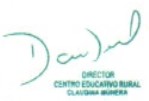 DAVIDANIEL RESTREPO VELÁSQUEZ70042918DirectorCENTRO EDUCATIVO RURAL CLAUDINA MÚNERA3225268240